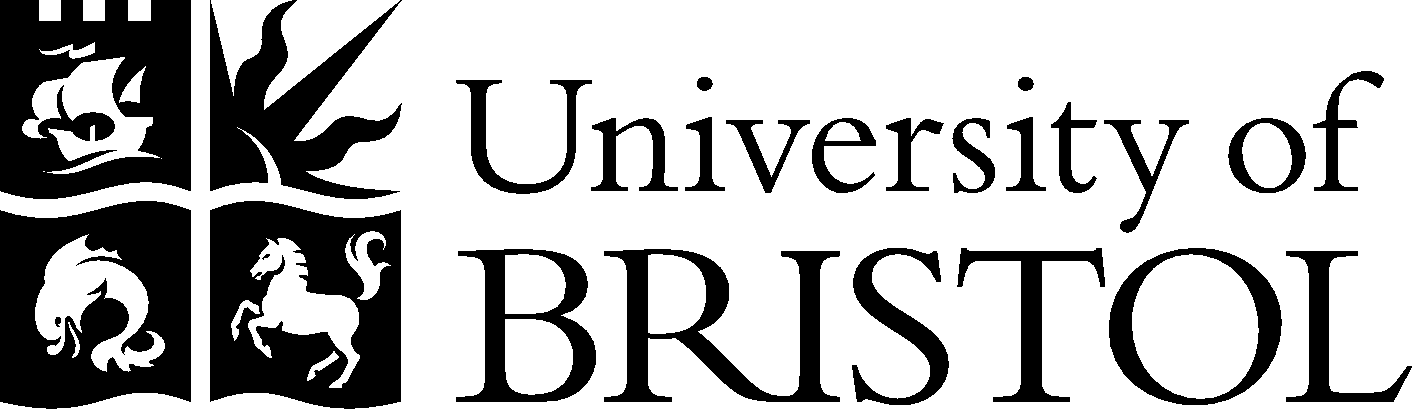 Applicants should complete the appropriate parts of this form first. They should then forward a 2-page CV/publication list and their part completed form to their prospective mentor, who will complete the supporting statement part of this form. The mentor should then email the completed form and the applicant’s CV/ publication list to the relevant School Research Director.Name of ApplicantApplicant’s email addressCurrent Position (please include contract dates and one-sentence description of your role)Host School and Department / subject areaMentor(s)Title of ProjectProposed Project DatesPhD submission date (either actual or projected) Supporting statement from your mentor (approximately 300 words) Mentors should outline both the importance and viability of the application, and indicate the level of support they are willing to provide to the applicant (there is an expectation that they will help to cost the application on Worktribe and read application drafts)Why should this research be undertaken in University of Bristol. (approximately 200 words) Please detail how the proposed research fits with UoB/Faculty/School/Department – why is Bristol the best place to carry out this project and to develop the applicant’s career?Summary of Proposed Research: (no more than one page of A4, including any references) Please give an outline of the proposed research project, covering its importance, context, methods and key objectives and outputs. School Research Director approval to proceed with full application granted? (yes or no)